Inferring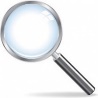 What is inference and what do we use to infer?Use clues and prior knowledge to find out what the author doesn’t tell usIt is often based on clues about:charactersettingmoodWhy do we infer?To deepen our understanding about a textWhat makes good inference?Justifying our answers with evidence from the text – because/P.E.E.Using detail – closely quoting the exact word/phraseFinding more than one piece of evidenceThinking from the writer’s point of view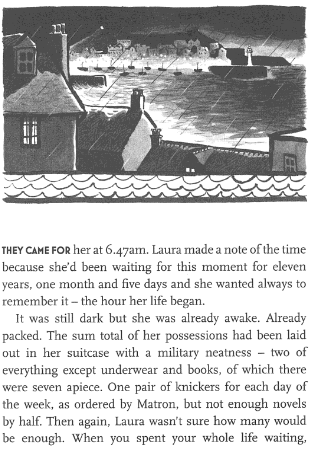 Your turn: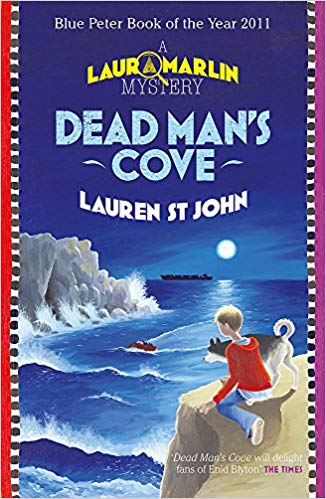 